ADDRESS: B.W.I.C. 177 LAVENDER HILL SW11The		350-Thames	  0661									BATTERSEAWANDSWORTHIRISHCOMMITTEETHE IRISH FESTIVAL AT BA TERSEA ARTS CENTRE11th to 17th March, 1985WORKSHOPS BEING HELD DURING WEEK:TUESDAY:	11 am( MARCH  12th)	2 pmIrish Language: Siobhan O'Neill: Duration: Sean No/s	singing: Brid Dooley: Duration:2 hours2  hoursWEDNESDAY: 11 amMedia Workshop:	various speakers, including Salim Salam, who has beenworking on an Asian community radio	Duration: until  5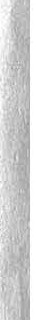 project in London.	pm approx.THRRSDAY	11 am	Writers on Ireland: Peter Cox,Author of 'Up to the Sun/Down to the Centre.'2  pm		Melanie McFadyean: Co-Author 'Only the Rivers Run Free'Duration:	2 hoursDuration:	2 hoursFRIDAY:11	am Dance Workshop: Clerkin Sisters Duration: 2 hours11	am Drama Workshop: Christian Reid Author of 'Tea in a China Cup'and Sphinx Theatre.	Duration until 5pm approx...FOR PRICES CHECK WITH BATTERSEA ARTS CENTRE: PHONE: 223 8413